Unit 2 Lesson 19 Cumulative Practice ProblemsThe function  can be rewritten in the form . What is the end behavior of ?Rewrite the rational function  in the form , where  is a polynomial and  is an integer.Match each polynomial with its end behavior as  gets larger and larger in the positive and negative directions. (Note: Some of the answer choices are not used and some answer choices are used more than once.)The graph approaches .The graph approaches .The graph approaches .The graph approaches .The graph approaches .Let the function  be defined by . Mai divides  by  and gets:How could we tell by looking at the remainder that  is a factor?(From Unit 2, Lesson 13.)For the polynomial function  we have , . Rewrite  as a product of linear factors.(From Unit 2, Lesson 15.)There are many cones with a volume of  cubic inches. The height  in inches of one of these cones is a function of its radius  in inches where .What is the height of one of these cones if its radius is 2 inches?What is the height of one of these cones if its radius is 3 inches?What is the height of one of these cones if its radius is 6 inches?(From Unit 2, Lesson 16.)A cylindrical can needs to have a volume of 10 cubic inches. There needs to be a label around the side of the can. The function  gives the area of the label in square inches where  is the radius of the can in inches.As  gets closer and closer to 0, what does the behavior of the function tell you about the situation?As  gets larger and larger, what does the end behavior of the function tell you about the situation?(From Unit 2, Lesson 17.)Match each rational function with a description of its end behavior as  gets larger and larger.The value of the expression gets closer and closer to 0.The value of the expression gets closer and closer to 1.The value of the expression gets closer and closer to 9.The value of the expression is 99.The value of the expression gets larger and larger in the positive direction.The value of the expression gets larger and larger in the negative direction.(From Unit 2, Lesson 18.)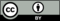 © CC BY 2019 by Illustrative Mathematics